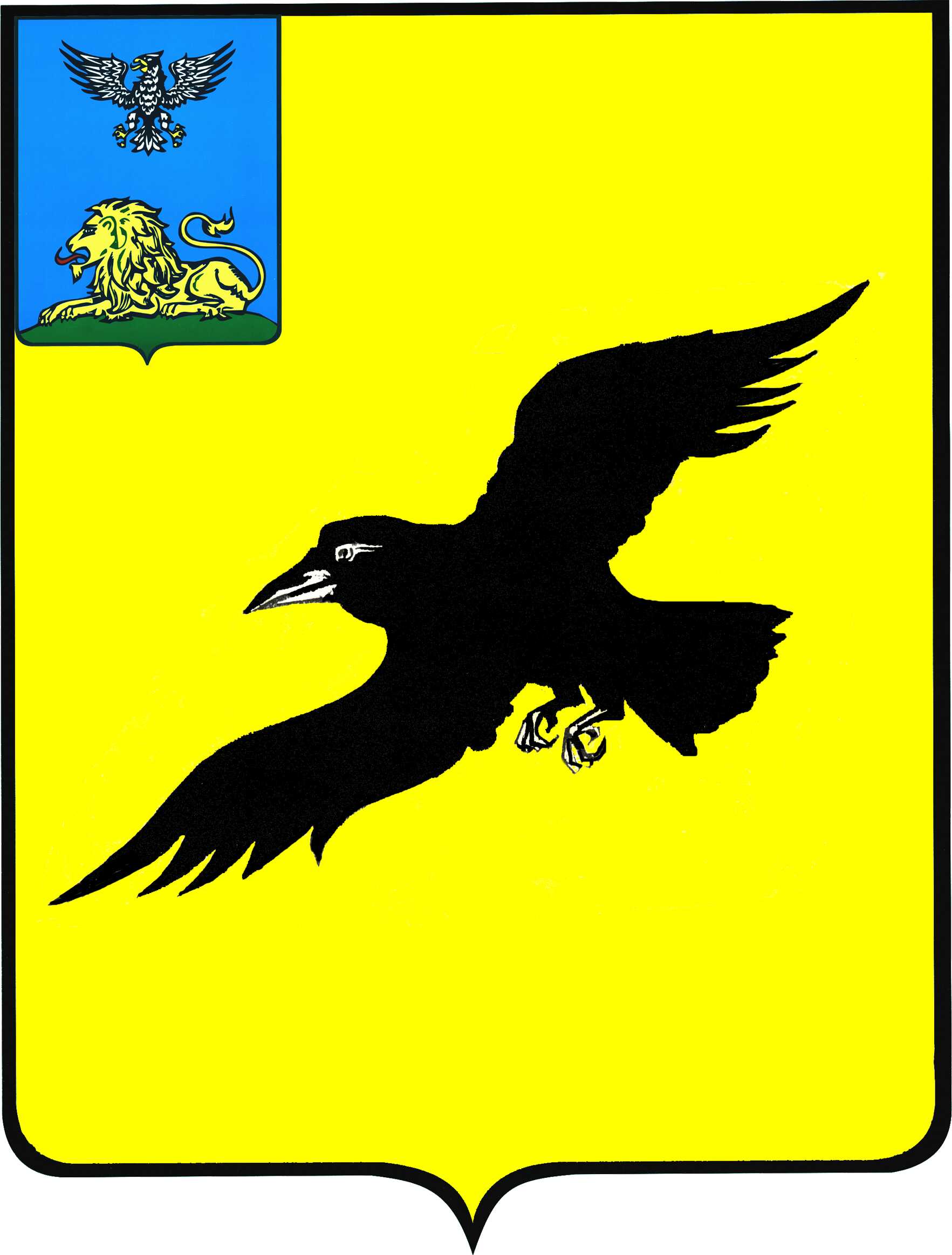 Б е л г о р о д с к а я   о б л а с т ьАДМИНИСТРАЦИЯГРАЙВОРОНСКОГО ГОРОДСКОГО ОКРУГАРАСПОРЯЖЕНИЕГрайворон«_02_ »  _апреля_ 2024_ г.								    № _294-р_Руководствуясь Федеральным законом от 06 октября 2003 года №131-ФЗ «Об общих принципах организации местного самоуправления в Российской Федерации», в связи с установившейся среднесуточной температурой наружного воздуха +8 градусов и выше в течение пяти суток:1.	Завершить отопительный сезон 2023-2024 гг. на территории Грайворонского городского округа с 08 апреля 2024 года.2.	Рекомендовать АО «Грайворон-теплоэнерго» (Симоненко И.М.) прекратить подачу тепла потребителям на территории Грайворонского городского округа с 08 апреля 2024 года. Оборудование теплоэнергетического комплекса оставить в исправном (работоспособном) состоянии до 10 мая 
2024 года.3.	Проинформировать предприятия, учреждения, потребителей 
об окончании отопительного сезона.4.	Опубликовать настоящее распоряжение в газете «Родной край»                      и сетевом издании «Родной край 31» (rodkray31.ru), разместить на официальном сайте органов местного самоуправления Грайворонского городского округа (grajvoron-r31.gosweb.gosuslugi.ru).5.	Контроль за исполнением распоряжения оставляю за собой.Об окончании отопительного сезона 2023-2024 гг.Глава администрации Г.И. Бондарев